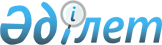 Об установлении ограничительных мероприятий
					
			Утративший силу
			
			
		
					Решение акима Тасшагильского сельского округа Кызылкогинского района Атырауской области от 26 апреля 2022 года № 4. Утратило силу решением акима Тасшагильского сельского округа Кызылкогинского района Атырауской области от 7 июня 2022 года № 6
      Сноска. Утратило силу решением акима Тасшагильского сельского округа Кызылкогинского района Атырауской области от 07.06.2022 № 6 (вводится в действие со дня его первого официального опубликования).
      В соответствии с подпунктом 7) статьи 10-1 Закона Республики Казахстан "О ветеринарии", на основании представления главного государственного ветеринарно-санитарного инспектора Кызылкогинского района от 18 апреля 2022 года № 11-10/109 РЕШИЛ:
      1. Установить ограничительные мероприятии на территории крестьянского хозяйства "Ойтан" Тасшагилского сельского округа Кызылкогинского района Атырауской области, в связи с возникновением болезни инфекционному энтеротоксемию среди у мелкогорогатого скота.
      2. Контроль за исполнением настоящего решения оставляю за собой.
      3. Настоящее решение вводится в действие со дня его первого официального опубликования.
					© 2012. РГП на ПХВ «Институт законодательства и правовой информации Республики Казахстан» Министерства юстиции Республики Казахстан
				
      Аким округа

Г. Изимова
